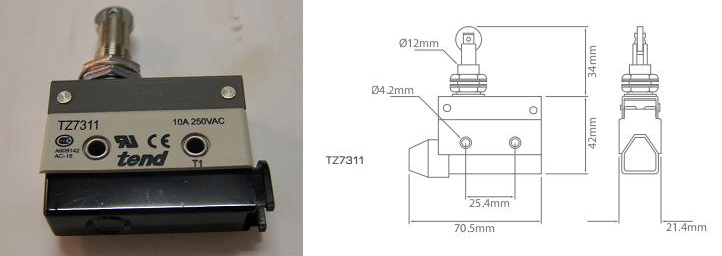 Код из 1САртикулНаименование/ Бренд/ПоставщикТехнические характеристикиГабаритыД*Ш*В,ммМасса,грМатериалМесто установки/Назначение06048Выключатель концевой TZT7311Металл, пластикЛиния сращивания Starmac 606048TendМеталл, пластикЛиния сращивания Starmac 606048ChengYe(Foshan)Металл, пластикЛиния сращивания Starmac 6